                                  	Svazek obcí Blatenska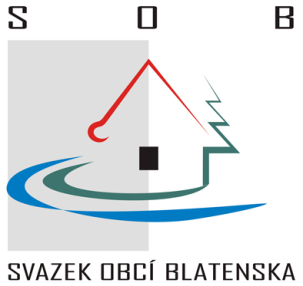 	Na Tržišti 727	388 01 Blatná	IČ 68 53 81 89                                         	tel. 383 420 300	mobil: 728 881 358V Blatné dne: 16. 05. 2022Vážená paní starostko, Vážený pane starostodovoluji si Vás pozvat na jednání Valné hromady Svazku obcí Blatenska, které se uskuteční ve středu 29. června 2022 ve 14,15 hodin ve velké zasedací místnosti Městského úřadu Blatná, T. G. Masaryka 322, Blatná.Program jednání:ÚvodProjednání účetní závěrky za rok 2019Projednání závěrečného účtu SOB za rok 2019Informace k rozpočtovým opatřenímInformace - Oddělení dozoru MV ČR České BudějoviceInformace - Krajský úřad Jihočeského kraje - Ing. Vačkářová – problematika digitálních technických map krajů, informace o nových povinnostech obcí a odpovědi na dotazyRůzné  Dana Vohryzková		Předsedkyně SOB		Tel.: 728 881 358vohryzkova@blatensko.eu